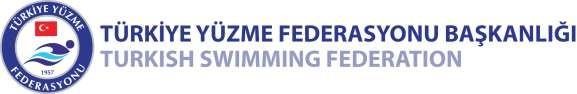 11-12 yaş bölge müsabakasına katılma hakkı kazanan sporcuların il, kulüp ve ad soyadları listelerde belirtirmiştir. Katılım kriterlerini yerine getirip isimleri listede olmayan sporcular kulüp yetkileri tarafından aşağıdaki mail adresine sporcu adı soyadı, katıldığı yarışma adı, stil, mesafe yüzmüş olduğu dereceleri bildirerek mail atmasınız gerekmektedirMail Adresi:11_12yas@tyf.gov.tr                                              ADANA BÖLGE MÜSABAKASI KATILIMCI LİSTESİİLKULÜP ADIADI -SOYADIADANAAdana Gençlik Ve SkSelin Sevil DemirADANAAdana Gençlik ve Spor KulübüBeyzanur ÖzcanADANAAdana Gençlik ve Spor KulübüDilek Naz EkiciADANAAdana Gençlik ve Spor KulübüEfe KaplanADANAAdana Gençlik ve Spor KulübüIlayda ŞentürkADANAAdana Gençlik ve Spor KulübüKumsal ÇömlekçioğluADANAAdana Gençlik ve Spor KulübüNehir KorkmazADANAAdana Gençlik ve Spor KulübüSELİN SEVİL demirADANAAdana Gençlik ve Spor KulübüToprak KiserADANAAdana Il Milli Eğitim Spor KulübüAkif Talha uğurluADANAAdana Il Milli Eğitim Spor KulübüEmir YalçınADANAAdana Il Milli Eğitim Spor KulübüGülen BuyrukADANAAdana Özgür Kulaclar Spor KulübüBurcu Aliye BulutADANAAdana Özgür Kulaclar Spor KulübüDeniz Ali BarADANAAdana Özgür Kulaclar Spor KulübüDeniz GündoğduADANAAdana Özgür Kulaclar Spor KulübüEcenur ÖzerdemADANAAdana Özgür Kulaclar Spor KulübüEngin Karan BozADANAAdana Özgür Kulaclar Spor KulübüIpek TurgutADANAAdana Özgür Kulaclar Spor KulübüBeren KeklikADANAAdana Özgür Kulaclar Spor KulübüRanya BoğaADANAAdana Özgür Kulaclar Spor KulübüSelin GündoğduADANAAdana Özgür Kulaclar Spor KulübüYiğit ÇayADANAADANA YÜZME SKBerke SaçakliADANAADANA YÜZME SKHASAN ALİ  alatADANAADANA YÜZME SKMehmet Kemal AtaşADANAADANA YÜZME SKMustafa Efe MartADANAÇukurova Üniversitesi SKEren YararADANAÇukurova Üniversitesi SKGülce KiraçADANAÇukurova Üniversitesi SKZeynep KaraADANAGÜNDOĞDU SKMEHMET EGE topçilELAZIĞELAZIĞARAS ARSLANELAZIĞELAZIĞELANAZ TANELİELAZIĞELAZIĞEREN KILIÇELAZIĞELAZIĞTUANNA ALDIELAZIĞELAZIĞYAĞIZ KAYGUSUZOĞLUELAZIĞElazığ Hazar Yüzme KulübüCuma Arda ÖzkelleELAZIĞElazığ Hazar Yüzme KulübüHelin KurtELAZIĞElazığ Hazar Yüzme KulübüMuhammed Enes ElvermezKAHRAMANMARASK.MARAŞ GENÇLİKSPOR KLÜBÜMUSTAFA TAHA SEVİMKAHRAMANMARASK.MARAŞ GENÇLİKSPOR KLÜBÜNİSANUR KAPLANGAZİANTEPImer Spor KulübüCem Deniz ÇevikGAZİANTEPImer Spor KulübüEmir KerkezGAZİANTEPSanko Spor KulübüBeren AnlaşGAZİANTEPSanko Spor KulübüBeril ÖztürkGAZİANTEPSanko Spor KulübüKadirhan SağlamGAZİANTEPSanko Spor KulübüNehir KelleciGAZİANTEPŞehitkamil Bahçelievler Yıldız GskEfe DemirGAZİANTEPŞehitkamil Bahçelievler Yıldız GskEla AltunGAZİANTEPŞehitkamil Bahçelievler Yıldız GskIdil ErkanGAZİANTEPŞehitkamil Bahçelievler Yıldız GskIrem KalemGAZİANTEPŞehitkamil Bahçelievler Yıldız GskIrem TirtiroğluGAZİANTEPŞehitkamil Bahçelievler Yıldız GskNuri Berk DeliGAZİANTEPŞehitkamil Bahçelievler Yıldız GskSudenaz KiranGAZİANTEPŞehitkamil Belediye Spor KulübüAybars  Ihsan AkayGAZİANTEPŞehitkamil Belediye Spor KulübüBüşra BalabanGAZİANTEPŞehitkamil Belediye Spor KulübüCem DemirGAZİANTEPŞehitkamil Belediye Spor KulübüDiclesu SertpolatGAZİANTEPŞehitkamil Belediye Spor KulübüElif Yaren KonaçGAZİANTEPŞehitkamil Belediye Spor KulübüEmre BaştemirGAZİANTEPŞehitkamil Belediye Spor KulübüKaan Efe KayaGAZİANTEPŞehitkamil Belediye Spor KulübüMuhammed Arda DikiciaşikGAZİANTEPŞehitkamil Belediye Spor KulübüToprakcan ŞahinGAZİANTEPŞehitkamil Belediye Spor KulübüYusuf EraslanKAYSERİBogazici Spor KulubuMert ÜnsalKAYSERİBogazici Spor KulubuZihni Can YılmazKAYSERİGençlik Hiz. Spor KulübüMustafa Said YörükoğluKAYSERİGençlik Hiz. Spor KulübüNaz BudakKAYSERİGençlik Hiz. Spor KulübüOğuz BudakKAYSERİKayseri Elit Seva Yüzme KulübüArda ErdoğanKAYSERİKayseri Elit Seva Yüzme KulübüArda ÇulhaKAYSERİKayseri Elit Seva Yüzme KulübüBurhanettin HacısağırKAYSERİKayseri Elit Seva Yüzme KulübüCeylin ÜlkerKAYSERİKayseri Elit Seva Yüzme KulübüKasim Baran KaygisizKAYSERİKayseri Elit Seva Yüzme KulübüGökay SaraçlıKAYSERİKayseri Elit Seva Yüzme KulübüMehmet KarlıtekinKAYSERİKayseri Elit Seva Yüzme KulübüMusap BaktırKAYSERİKayseri Faroz Yüzme Ve Spor KulübüAbdullah BaranKAYSERİKayseri Faroz Yüzme Ve Spor KulübüIdil DurukanKAYSERİKayseri Faroz Yüzme Ve Spor KulübüMeritsa ÖzveriKAYSERİKayseri Faroz Yüzme Ve Spor KulübüMuhammed Mustafa TemirKAYSERİKayseri Faroz Yüzme Ve Spor KulübüNisanur ŞahinKAYSERİKayseri Faroz Yüzme Ve Spor KulübüOnur Mert YıldızKAYSERİKayseri Faroz Yüzme Ve Spor KulübüSudenaz KundurKAYSERİKayseri Genç.Hiz. Ve Spor  Et. KulübüBurak ısıkKAYSERİKayseri Genç.Hiz. Ve Spor  Et. KulübüDemir GüçlüKAYSERİKayseri Olimpik Gençlik Spor Ve Izcilik KulübüFurkan GündoğanKAYSERİKayseri Spor A.Ş Spor KulübüGökalp PembeKAYSERİKayseri Spor A.Ş Spor KulübüRuba BaşKAYSERİKayseri Spor A.Ş Spor KulübüYağız PembeKAYSERİKayseri Yüzme Spor KulübüAhmet Eren ZincirKAYSERİKayseri Yüzme Spor KulübüEzgi DeliceKAYSERİKayseri Yüzme Spor KulübüYusuf Arda ŞekerciKAYSERİKayseri Zirve Yüzme KulübüAkanda BozKAYSERİKayseri Zirve Yüzme KulübüBeren KayapınarKAYSERİKayseri Zirve Yüzme KulübüBerke ÇidemKAYSERİKayseri Zirve Yüzme KulübüElif Eylül ErsözKAYSERİKayseri Zirve Yüzme KulübüM. Yusuf ÖzdenKAYSERİKayseri Zirve Yüzme KulübüMehmet Efe YılmazKAYSERİKayseri Zirve Yüzme KulübüSimay ÇakırKAYSERİKayseri Zirve Yüzme KulübüSudem ÖzdemirKAYSERİKayseri Zirve Yüzme KulübüYılmaz Efe YıldırımKAYSERİOkyanus Gençlik ve Spor KulübüBerat YalçımHATAYIskenderun Yüzme Iht.A.Efe AlagOzHATAYIskenderun Yüzme Iht.Öykü KaynakHATAYIskenderun Yüzme Iht.Cemal ŞahinMERSİNMERSİN BEYAZ KULE SKUMUT EKİN çelikMERSİNMersin Doğa SporlariAkbayrak Fatma EremMERSİNMersin Doğa SporlariAkin BartuMERSİNMersin Doğa SporlariCebeci Emir DenizMERSİNMersin Doğa SporlariDoğan AhmetMERSİNMersin Doğa SporlariGüler NehirMERSİNMersin Doğa SporlariIşik Elif AsyaMERSİNMersin Doğa SporlariMert EylülMERSİNMersin Doğa SporlariTiraş GülsuMERSİNMersin Doruk IhtisasTürkan TürkmenMERSİNMERSİN FENERBAHÇELİLER SPOR KULÜBÜUtku Berk ErsoyMERSİNMersin G.H.S.KAhmet Safa OtaciMERSİNMersin G.H.S.KBaki SoysalMERSİNMersin G.H.S.KÇağan ÇömlekçiMERSİNMersin G.H.S.Kİlkay TıraşMERSİNMersin G.H.S.KBoran DağhanMERSİNTed Mersin KolejiKaya AdaMERSİNTed Mersin KolejiKaya ArdaNEVŞEHİRD.Nevşehir Gençlik Hizmetleri Ve Spor Il MüdürlüğüArda Efe ÖztoprakNEVŞEHİRD.Nevşehir Gençlik Hizmetleri Ve Spor Il MüdürlüğüBeliz ÖzdolapNEVŞEHİRE.Nevşehir Gençlik Spor KulübüKaan CivanNEVŞEHİRE.Nevşehir Gençlik Spor KulübüSelim EkeNEVŞEHİRE.Nevşehir Gençlik Spor KulübüYaşar Tuğra Okşar